Danske Handicaporganisationer – Faaborg-Midtfyn
v. formand Pia Pedersen           
Telefon: 60 19 33 17, E-mail: piabpedersen@gmail.com https://handicap.dk/lokalafdelinger/syddanmark/dh-faaborg-midtfyn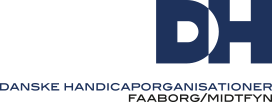 Bestyrelsesmøde d. 21.3.24, kl. 19.00, på Hjerneskadecenteret i Hillerslev,Kirkegyden 1b,  Hillerslev, 5750 Ringe. Deltagere: Hans Larsen, Ulla Stick, Karin Jensen, Alice Dolleris, Pia Jørgensen, Niels Jørgen Langkilde, Lonnie Braagaard, Poul Skrubbeltrang, Susan Stick, Pia Pedersen. Afbud: Susanne R. H. Green.Dagsorden: Godkendelse af dagsorden.Beklager det sene bilag med tillægsspørgsmål om beboernes fælleskasser men det er vigtigt vi drøfter det inden jeg sender det videre til Handicaprådet og Tina. Dagsorden godkendt.  Orientering v. formand.- Høreforeningens og vores kursus om politisk interessevaretagelse måtte udskydes til d. 27.4. Måske vil det være en ide at udvide deltagerkredsen til også at omfatte Ældrerådet og Udsatterådet.  - Der er sendt bilag til Handicaprådet med spørgsmål ang. betaling for ferie for beboere på bostederne, hvor det ser ud til at de ikke overholder lovgivningen samt spørgsmål ang. beboernes indbetaling til fælleskasser. Jeg har efterfølgende fået henvendelse fra pårørende der bekræfter at det blev sagt det var normalt at indbetale og ikke sagt det var frivilligt, i et tilfælde oplyste pårørende at beboeren selv kunne bruge sit visa kort men det blev fortsat ikke oplyst det var frivilligt og alle de andre gjorde det. Så pårørende valgte at indbetale. På Handicaprådsmøde blev det aftalt at vi sender endnu et bilag med tillægsspørgsmål, nu er det ikke kun spørgsmål om renter og opfølgning men også hvorfor man gør beboere dårligere fungerende når de flytter ind, pga. procedurer. (vender tilbage til sagen under pkt. om Handicaprådet). - Og så en større nyhed fra Thisted, her har Handicaprådet nedlagt sig selv, DH-medlemmerne udvandrede fra møde i protest, pga. længere konflikt og manglende lydhørhed. - Der er temadag om tilgængelighed i naturen d. 13. maj. Fik lov at sende invitationen til i medlemmer af DH efter forespørgsel, da jeg undrede mig over listen med inviterede hvor der bl.a. står: “Ledere og konsulenter samt praktikere med direkte borgerkontakt fra:
Socialområdet (Hjælp gerne med at pege på mere specifikke grupper?!)
Sundhed og Ældre (Hjælp gerne med at pege på mere specifikke
grupper?!)” Ville være bedre at invitere brugerne fremfor deres repræsentanter i form af ledere og konsulenter. - Der er dialogmøde med Arbejdsmarked torsdag d. 11.4. kl. 13.00. Her deltager:Pia J., Karin, Alice og jeg. Vi skal melde ind med punkter (udover gensidig orientering) nu hvis vi har andre punkter. Vi ønsker pkt. om Arnepension og Senior pension til opfølgning, ellers ikke nogen punkter.  Orientering v. kasserer.Vi følger budgettet. Der er penge til Høreforeningens arrangementer. Orientering v. medlemmer.Hans: skal til tilgængelighedsmøde i Fynbus om deres nye hjemmeside. Karin: der har været generalforsamling i DHF og fik en fuldtallig bestyrelse og suppleant. Har været til møde om robotstøvsugere i dag og de havde 2 robotstøvsugere med til fremvisning, men der var stadig ikke mikrofon, så det var igen svært at høre hvad der blev sagt, ingen mikrofon selvom det blev sagt til sidste møde. Lørdag var der Dansk handicapdag i region Syddanmark som var eneste region der holdt handicapdag. Der var oplæg om arbejdsmarked. Politikere meldte afbud inden mødet men et par lokale var med. Susan: har haft en i kørestol i med i Strandparken i Faldsled. Havde sin egen stol med og det virkede. Karin: D. 18. april er der kursus om fundraising i Ringe hallen. Tilmelding senest d. 10.4. Der sendes link.Lonnie: har holdt Hjerneuge i sidste uge med foredrag af verdens lykkeligste mand. Der var 110 deltagere og det var super godt. Rehabbywellness laves sammen med 3 lokalafdelinger med dans. Hjerneskadeforeningen er også med i Praxis – et projekt om netværksgrupper på tværs af foreninger.  Niels Jørgen:  har sendt Høreforeningens nyhedsbrev ud med info om ny formand. Her står også om de arrangementer der er planlagt. Pia: har været til Pårørenderådgivning på Svendborg sygehus d. 13. marts.Alice: har holdt årsmøde og blev genvalgt, og har fået ny i med i bestyrelsen. Ulla: der har været fest i Gislevhallen med ca. 100 borgere. D. 11.4. var der første bestyrelsesmøde i LEV efter generalforsamling. Har været til skolebestyrelsesmøde i STU. Her orientering om de kunne rumme autister, hvilket de mener de kan. Ulla orienterer Susanne ang. dette. Hans: der har været møde i tilgængelighedsudvalget med punkter om bl.a.: Bryggergården skal have lavet handicaptoilet og rampe. Toilet på Avernakø, Take away i Ringe er der skrevet til men der er ikke krav om toilet. Strandparken mangler badestol og Heidi, tilgængelighedskoordinator undersøger sagen nærmere. Der er stigende behov for handicappladser men det er politiet der skal give tilladelse. Forskelligt om lade standere. Har været på besøg i TV 2 Fyn ang. tilgængelighed. Ny færge undervejs. Og ny Faaborg færge er ved at blive bygget.Karin: der er ændret farveforskel på forhøjninger på Ringe torv, så man ikke falder over dem. Havde været billigere at tænke ind fra starten.Vedtægter. Udkast til nye vedtægter for afdelingen drøftes. (Udkast sendes inden mødet). Udkastet er en kopi af afdelingsvedtægten der ligger på DH´s hjemmeside. De nye vedtægter godkendes. Regnskab.Det godkendte regnskab fra årsmødet genbesøges. Regnskabet er afleveret så kan ikke ændres. Vi skal huske til næste årsmøde at formand, kasserer og revisor skal skrive under på regnskabet inden det godkendes. Nye veje. Vi fortsætter drøftelse af nye veje. På bestyrelsesmøde d. 23.10.23 kom vi med en masse ideer til nye veje vi kan vælge. Disse ideer drøftes og prioriteres. Hvordan prioriterer vi vores ressourcer, hvordan får vi indflydelse. (bilag med ideer fra bestyrelsesmøde d. 23.10.23 sendes inden mødet.)Alle forslag drøftes og præciseres og for nogle punkter aftales hvem der gør hvad.Punkterne er følgende:Mest internt synliggørelse:- Få flere med i DH  - eksempel på en der var med i PTU, men vidste ikke at man kunne være med i DH.- Selvom man ikke har en medlemsorganisation i kommunen, kan man godt deltage.   - Fælles offensiv for at få flere medlemmer fra alle foreninger. Vi er afhængige af at være mange medlemmer, vi skal vise synlighed, ikke aggressivt men gøre opmærksom på at det ikke er optimal behandling.- skrive ud til foreningerne om de vil skrive lidt om sig selv, så vi kan bruge det til at synliggøre os. - Pjece som kan deles rundt. Foreningerne kunne have en side hver om dem selv. - Lave skriv og sende rundt til foreninger.Det besluttes at vi beder foreninger skrive lidt om sig selv, som vi kan bruge til synliggørelse. (Se frivilligforeningen hjemmeside ang. skriv) og til pjece, trykt eller digital. Niels Jørgen undersøger priser på trykte udgaver og digitale. - Side på facebook.   - Annonce i ugeaviserne    Det besluttes at droppe annoncer i ugeaviserne da det er for dyrt. Susan kigger på facebook og på vores hjemmesiden.Mest ekstern synliggørelse: - Invitere en politiker med til vores bestyrelsesmøder.Det besluttes at vi inviterer 2 politikere til hvert bestyrelsesmøde, hvor de har mulighed for at komme med kort oplæg og stille spørgsmål til os. Jeg laver udkast til invitation til gruppeformænd med datoer for møderne. Hvis der er flere om buddet er det først til mølleprincippet. - holde arrangement for foreningerne i kommunen, invitere politikerne, - Arrangere foreningsdag og invitere alle foreninger under DH i kommunen.- Holde ”omvendt vælgermøde” hvor politikerne kan stille spørgsmål til os. - Invitere politikere og chefer - hvem er vi og hvad kan vi bidrage med Det besluttes at prøve at få så mange af de ovenstående elementer med i et større arrangement. Og flere ideer om at foreninger kunne have messe med egen stand og de ansatte kunne komme ud i grupper med de sociale foreninger. Der arbejdes videre med arrangement på næste møde.  I øvrigt er der enighed om at:- Vi skal finde fokusområder der dækker bredt, f.eks. pårørendepolitikken, brugerinvolvering, og sundhedspolitikken.   Under arrangementer er også dem vi har i samarbejde med Høreforeningen. (Er nævnt efter referatet). Niels Jørgen sender snarest muligt invitationer ud til de enkelte arrangementer, så de kan nå at komme ud i afdelingerne, f.eks. nyhedsbreve og facebook. Handicaprådet.           Nyt fra handicaprådet.Punkter til næste møde.Det drøftes hvorvidt vi skal opgive konkret bosted og navn på borger. Det er svært at skelne, vi bliver irettesat når vi nævner enkeltsager men bliver spurgt til konkrete bosteder og borgere/pårørende når vi nævner generelle problemer. Når vi vil behandle generelle emner (hæve det op på et højere politisk plan, som vi blev bedt om) så skal vi behandle enkeltsager fordi chefen spørger til konkrete sager. Når vi har konkrete sager henviser vi selv borger til den relevante, borgerrådgiver, chefer osv. eller henvender os selv på deres vegne med fuldmagt. Og i disse tilfælde er det enkeltsager. Når vi har flere konkrete sager af samme slags, og hvis det er generelt vælger vi nogle gange at tage sagen med i Handicaprådet. Her orienterer vi og stiller evt. spørgsmål generelt og kan evt. komme med unavngivne konkrete sager for at belyse, men vi behandler ikke enkeltsager på Handicaprådsmøderne.Det er enighed om at vi fremover ikke vil behandle enkeltsager i Handicaprådet. Bilag med tillægsspørgsmål samt baggrunden for ikke at opgive konkrete oplysninger sendes til Handicaprådsmedlemmerne og Tina.Vi skal huske at have opfølgning af implementering af Handicappolitikken på til næste møde.  Evt.Næste møde er d. 30. april. Alice: da vi ændrede dato for mødet fordi nogle ikke kunne deltage kunne det virke som om nogle er vigtigere end andre. Det er taget til efterretning og vi skal i det hele taget helst undgå at ændre datoer for møder.   Poul: havde nogle blodpropper sidst i september og kom hjem i oktober, hvor der blev søgt hjælp til rengøring og skifte sengetøj. Modtog brev om at der ville gå 4 måneder inden der kunne komme visitator.  Tidsfristen for sagsbehandlingen er 4 uger, ikke 4 måneder. Afgørelsen var at der kunne bruges robotstøvsuger. Så nu går der tid med at Anke sagen.Referent Pia Pedersen. Høreforeningens arrangementer i samarbejde med DH:Lokalpolitisk interessevaretagelse den 27. april 2024 kl. Lørdag den 9. marts 2024 havde vi planlagt et kursus om ”Lokalpolitisk interessevaretagelse” i Foreningshuset Guldhøj i Ringe. På grund af dødsfald blev det udskudt til lørdag den 27. april 2024 kl. 10-15 samme sted: Foreningshuset Guldhøj i Ringe.Der er stadig plads til deltagere. Kurset og frokost er gratis. Tilmelding på crescenta.institut.danmark@gmail.com senest mandag den 22. april 2024EP-valgmøde den 22. aprilMandag den 22. april kl. 18.30-21.00:  EP-valg-møde i Ringe på Biblioteket, Store og Lille Sal lægges sammen til dette møde. TV 2/FYN dækker og stiller ordstyrer. Der er tilsagn fra spidskandidaterne: Henrik Dahl (Liberal Alliance), Niels Flemming Hansen (Det Konservative Folkeparti), Per Clausen (Enhedslisten), Stine Bosse (Moderaterne), Anders Vistisen (Dansk Folkeparti) og Christel Schaldemose (Socialdemokratiet). Mødet arrangeres i samarbejde med DH i Faaborg-Midtfyn Kommune og Patientforeningen.Udflugt til Sollerup den 21. septemberLørdag den 21. september 2024 kl. 14.00-ca.16.30: Udflugt for handicappede i Sollerup ved Svanninge Bakker med Naturvejleder Tue Skovgård Larsen som guide. Sammen med DH og DN i Faaborg-Midtfyn Kommune. Afslutning med en kop kaffe og en kage på Restaurant Skovlyst.På Restaurant Skovlyst er borde reserveret fra kl. 15.30 for interesserede. Deltagelse her koster 60 kr.Tilmelding på: crescenta.institut.danmark@gmail.com senest 12. september 2024Helt ude i skoven…Kom på en tur ind i Sollerup Skov og kom ind på livet af de dyr og planter, der findes her. Naturvejleder Tue Skovgaard Larsen ryster posen og fortæller om det, vi finder på vores vej. Insekter, fugle, træer, svampe såvel som det, vi ikke kan se: historie og gammel overtro.Guide: Naturvejleder Tue Skovgård Larsen, Trente Mølle Naturskole.Mødested: P-pladsen ved Naturstyrelsen Fyn, Sollerupvej 22, 5600 Faaborg.Turen er ikke lang. Der er faste stier/hård grus, men ingen asfalt. Lettere kuperet. Der er ikke adgang til toilet.Handicappede og medierne den 30. novemberLørdag den 30. november 2024 kl. 13.00-16.30: Handicappede og i medierne sammen med SLS og DH. Ringe Bibliotek, Algade 40, Ringe. Store og Lille sal lægges sammen til dette møde.Tilsagn fra SLS-formand Kim Borregaard Eriksen, lederen af DR Analyse Mads Emil Lindegaard og næstformand for Høreforeningen Leon Carlsen har alle givet tilsagn på nuværende tidspunkt. Mere om dette arrangement senere.Kim Borregaard Eriksen er mangeårig formand for sammenslutningen af Lytter- og Seerorganisationer i Danmark. Foreningen tæller Arbejdernes Radio- og TV-forbund, EU-modstandernes Lytter- og Seerorganisation og KLF, Kirke og Medier.Mads Emil Lidegaard er chef for DR Analyse (tidligere Medieforskning), hvor han begyndte i 2023. Mads Emil Lidegaard har en baggrund som digital chef på Kristeligt Dagblad, hvor jeg i otte år både havde ansvar for analyse og digital udvikling, og han har gennem mange år været formand for Danske Mediers digitale metodeudvalg.Handicapkonventionen og julehygge 3. december Tirsdag 3. december 2024 kl. 16.00 på Ringe Bibliotek, Store og Lille Sal, Algade 40, Ringe: Verdens Handicapdag sammen med DH. Mere herom senere.Arrangeres i samarbejde med DH i Faaborg-Midtfyn Kommune